R  E  P  U  B  L  I C A   M O L D O V A	                 Р Е С П У Б Л И К А   М О Л Д О В А         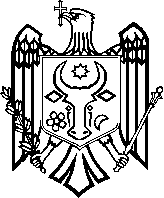 Raionul Anenii Noi 			             Район Анений НойConsiliul orăşenesc Anenii Noi	             Городской Совет  Анений Нойstr.Suvorov,6 tel. 0-265-2-26-65 2-21-08                            ул.Суворова,6 тел.0-265-2-26-65 2-21-08e-mail: primaria.aneni@gmail.com                                  e-mail: primaria.aneni@gmail.com                                                                                                                                            proiect                                                                          DECIZIE nr.4/9                                                                                                          din 4  iunie 2021Având demersul Inspectoratului de Poliţie Anenii Noi nr.34/21-5387 din 21.04.2020; în conformitate cu Regulamentul cu privire la modul de confirmare a donaţiilor pentru scopuri filantropice şi/sau de sponsorizare aprobat prin HG nr.489 din 04.05.1998; în temeiul art. 14 alin. (2) lit. b), c) și x) al Legii nr. 436/2006 privind administrația publică locală; art. 6, 10, 24, 25 din Legea nr.320/2012 cu privire la activitatea Poliţiei şi statutul poliţistului; Legea nr.100/2017 privind actele locale cu modificările şi completările ulterioare; având avizele comisiilor consultative de specialitate,  Consiliul orășenesc Anenii Noi,DECIDE:1.Se transmite cu titlul gratuit de la Primăria Anenii Noi la Inspectoratul de Poliție Anenii Noi a sistemului orășenesc de supraveghere video, cu valoarea de bilanț în mărime de  157151 lei.2.Primarul dl Maţarin A., și contabilul șef, dna Faizulina A., vor semna actul de predare – primire a componentelor sistemului orășenesc de supraveghere video.3. Prezenta decizie se aduce la cunoştinţă publică prin plasarea în Registrul de Stat al Actelor Locale, pe pag web şi panoul informativ al instituţiei.4. Prezenta decizie, poate fi notificată autorității publice emitente de Oficiului Teritorial Căușeni al Cancelariei de Stat în termen de 30 de zile de la data includerii actului în Registrul de stat al actelor locale.5. Prezenta decizie, poate fi contestată de persoana interesată, prin intermediul Judecătoriei Anenii Noi, sediul Central (or. Anenii Noi, str. Marțișor nr. 15), în termen de 30 de zile de la comunicare.6. Controlul asupra executării prezentei decizii se atribuie dlui Maţarin A., primar.Președintele ședinței:                                                                    Contrasemnează: Secretar al Consiliului orășenesc                                                    Svetlana  BasarabCu privire la transmiterea de la balanța Primăriei Anenii Noi în gestiunea Inspectoratului de Poliție Anenii Noi a sistemului orășenesc de supraveghere video